Физкульт привет!!!С 19 по 25октября в городе Владикавказе проходил IХ Всероссийский конкурс «Мастер педагогического  труда по учебным и внеурочным формам физкультурно – оздоровительной и спортивной работе».Не случайно в качестве места проведения такого важного для педагогической общественности Северного Кавказа конкурса выбрана столица РСО – Алания г. Владикавказ. РСО – Алания уделяет огромное внимание развитию системы образования и воспитания, имеет большой опыт проведения различных мероприятий по всем направлениям. В этом конкурсе принимали участие  педагогические работники образовательных учреждений Северо - Кавказкого федерального округа, победители 1 этапа конкурса. Это участники из республики Дагестан, Чеченской республики, Кабардино- Балкарии, Ставропольского края и конечно же участники РСО-Алании. Цель этого конкурса развитие и поощрение инновационных педагогических процессов в сфере физической культуры и спорта . конкурс призван активизировать работу по пропаганде здорового образа жизни, передовой опыт физкультурно – оздоровительной и спортивной работы с детьми и молодёжью. Конкурс проводился  в шести номинациях. В первый день было красочное открытие конкурса, министр по делам молодёжи, физкультуры и спорта республики Р. Келехсаев поздравил участников, пожелал  успехов и удачи. Дети школы № 47 т.к там проходил конкурс подготовили много танцевальных и развлекательных номеров. В этот же день все участники защищали свои авторефераты, и раскрывали актуальность своей темы презентации подготовленные педагогами показали всю их колоссальную работу. Во второй день проводились открытые уроки и внеклассные мероприятия, где учителя показывали всё своё мастерство. Смотря на такой мастер класс узнаешь много нового, делаешь для себя выводы что такие конкурсы нужны обязательно  педагогам в первую очередь , чтобы делиться опытом работы.  В последующие дни учителя продолжали проводить мероприятия. За пять дней проводимого конкурса конкурсанты раскрыли  все свои секреты педагогического мастерства.  На последнем этапе конкурса в жюри подвели  итоги конкурса и наградили всех  участников памятными подарками и дипломами. Конкурсантов награждал заместитель министра образования и науки РСО – Алания В.Б Тотров, а также Олимпийский чемпион  Т. Тменов.От Пригородного района РСО – Алания   были заявлены на участие в этом конкурсе учителя физической культуры МОУ  СОШ №1 ст. Архонская Журавлёва Е.Н и Левченко Т. А . По итогам конкурса они  стали призёрами и заняли II и  III места в номинации «Учитель физической культуры и спорта в образовательных учреждениях». Большое спасибо хочется сказать физкультурно–спортивному объединению «Юность России»  за организацию этого конкурса, Министерству образования и науки РСО-Алания и конечно же директору нашей школы Солонину В.М  который  поддержал нас в этом конкурсе. Спасибо!!!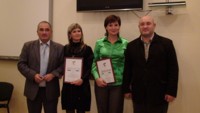 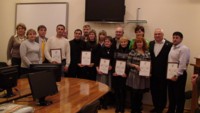 